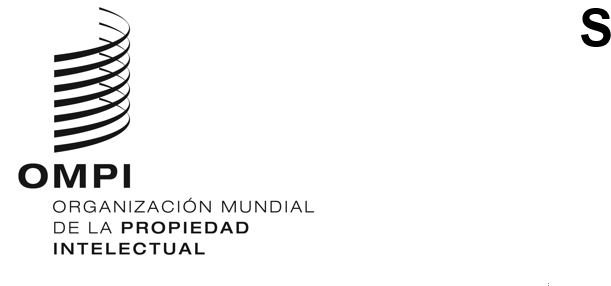 WO/GA/55/10ORIGINAL: INGLÉSFECHA: 13 DE MAYO DE 2022Asamblea General de la OMPIQuincuagésimo quinto período de sesiones (30.º extraordinario)Ginebra, 14 a 22 de julio de 2022CENTRO DE ARBITRAJE Y MEDIACIÓN DE LA OMPI, Y NOMBRES DE DOMINIODocumento preparado por la SecretaríaEl Centro de Arbitraje y Mediación de la OMPI (el “Centro”) forma parte del Sector de PI y Ecosistemas de Innovación. En coordinación con otros sectores de la OMPI, este sector se encarga de ayudar a los Estados miembros a desarrollar sus ecosistemas de propiedad intelectual (PI) e innovación para impulsar el crecimiento empresarial y económico. Entre otras actividades, el sector presta apoyo a las empresas en la comercialización de la PI y en la utilización de la misma para el crecimiento empresarial.En ese marco, en el presente documento se ofrece información actualizada sobre las actividades llevadas a cabo por el Centro, que constituye una alternativa rápida y económica a los litigios judiciales para la solución de controversias internacionales sobre PI y, con ese cometido, además de administrar los procedimientos, presta asesoramiento en cuestiones jurídicas y prácticas en materia de solución alternativa de controversias (ADR).En el documento también se ofrece información actualizada sobre las actividades de la OMPI en la esfera de los nombres de dominio, de lo cual ya se dio cuenta en el documento WO/GA/54/13. Se pasa revista a la administración por el Centro de los procedimientos de solución de controversias en materia de nombres de dominio en virtud de las distintas políticas, y a diversos aspectos del Sistema de Nombres de Dominio de Internet (DNS), así como a las novedades en determinadas esferas, entre otras, los mecanismos de protección de derechos en el contexto de la creación de nuevos dominios genéricos de nivel superior (gTLD); la revisión prevista de la Política Uniforme de Solución de Controversias en materia de Nombres de Dominio (la “Política Uniforme”) y de otros mecanismos de protección de derechos por la Corporación de Asignación de Nombres y Números de Internet (ICANN); o la situación relativa a las recomendaciones que formularon los Estados miembros de la OMPI en el marco del Segundo Proceso de la OMPI relativo a los Nombres de Dominio de Internet.I.	ARBITRAJE Y MEDIACIÓN DE CONTROVERSIAS EN MATERIA DE PROPIEDAD INTELECTUALA.	ADMINISTRACIÓN DE LOS CASOSLos procedimientos de arbitraje y mediación que ofrece el Centro están encaminados a atender las necesidades de las partes, que buscan contar con medios rápidos y económicos para dar solución a las controversias que tienen por objeto la PI y la tecnología. El Centro contribuye a prestar servicio en la administración de los casos tramitados mediante dichos procedimientos, lo que comprende ofrecer orientación procesal, formar y designar árbitros y mediadores calificados y brindarles apoyo, así como mantener una infraestructura actualizada de administración de los procedimientos. Los casos se presentan ante el Centro sobre la base de cláusulas contractuales previas o, con cada vez más frecuencia, de acuerdos de sometimiento posteriores a la controversia (incluidas las remisiones de procedimientos judiciales), así como a petición de una de las partes en virtud del artículo 4 del Reglamento de Mediación de la OMPI.Durante el período reseñado, empresas de gran tamaño (en particular del sector biotecnológico/farmacéutico y plataformas en línea), pequeñas y medianas empresas (pymes), universidades, instituciones de investigación, organismos de gestión colectiva (OGC) y particulares de 39 países recurrieron a los procedimientos de arbitraje y mediación del Centro. El Centro observó un aumento del 44% del volumen de casos de mediación y arbitraje en 2021 y un crecimiento superior en el primer trimestre de 2022. Los nuevos casos administrados en virtud de los Reglamentos de la OMPI de Mediación, Arbitraje y Arbitraje Acelerado (Reglamentos de la OMPI) versaron sobre acuerdos de investigación y desarrollo (I+D), incluidos los acuerdos de consorcio, sobre concesión de patentes sobre patentes, marcas y derechos de autor, sobre gestión colectiva del derecho de autor, sobre desarrollo de programas informáticos y concesión de licencias al respecto, así como sobre acuerdos de accionistas. En 2021, el porcentaje de acuerdos alcanzados en los procedimientos de mediación de la OMPI fue del 75%, frente al 70% de los años precedentes.El Centro siguió llevando a cabo iniciativas destinadas a facilitar la tramitación de los procedimientos de ADR de la OMPI. El Centro mejoró la plataforma electrónica de solución alternativa de controversias de la OMPI, que muchas partes utilizan para agilizar sus procedimientos de arbitraje. Además, teniendo en cuenta también la reciente situación sanitaria mundial, la mayor parte de las reuniones de mediación y de las audiencias de arbitraje se celebraron a distancia, por medio de los servicios administrados por la OMPI.El Centro también presta servicios de ADR adaptados a sectores específicos. Son ejemplo de ello los servicios que presta el Centro para la solución de controversias relativas a la aplicación de condiciones justas, razonables y no discriminatorias (condiciones FRAND, por sus siglas en inglés) en relación con las patentes esenciales para cumplir con las normas técnicas (PEN). Para reflejar la creciente jurisprudencia de la OMPI en controversias relacionadas con condiciones FRAND, incluidos los casos pendientes de tramitar ante los tribunales, el Centro da acceso a la publicación Guidance on WIPO FRAND ADR y, recientemente, ha publicado un conjunto de resúmenes anónimos de ejemplos de procedimientos de ADR de la OMPI relativos a condiciones FRAND.El 15% de los procedimientos de arbitraje y mediación administrados por el Centro estaban relacionados con las ciencias de la vida. En el período objeto de examen, el Centro elaboró y puso en funcionamiento, en el marco de los servicios y el apoyo de la OMPI relacionados con la COVID-19, nuevas opciones de ADR de la OMPI para facilitar la negociación de contratos y la gestión de controversias en materia de ciencias de la vida.Habida cuenta del aumento de las controversias en materia de derecho de autor en el entorno digital entre los casos administrados por el Centro (el 24% de los procedimientos de arbitraje y mediación), este llevó a cabo la encuesta OMPI-MCST sobre el uso de los mecanismos de solución alternativa de controversias en materia de derecho de autor y contenido digital entre empresas (B2B), a la que respondieron más de 1.000 participantes. El informe de la encuesta del Centro aporta información sobre esas controversias a escala internacional en distintos sectores, así como sobre el uso actual del arbitraje y la mediación, en lugar de la vía judicial, para la solución de dichas controversias. La encuesta y el informe han servido de base para elaborar mejores prácticas de solución alternativa de controversias relativas al derecho de autor y el contenido digital, teniendo en cuenta la legislación aplicable y las prácticas contractuales vigentes.B.	COLABORACIÓN CON OFICINAS DE PROPIEDAD INTELECTUALOtra esfera fundamental de actividad del Centro es la colaboración con las Oficinas de PI y de derecho de autor (OPI) y los tribunales. Desde la celebración de las Asambleas de 2021, el Centro ha comenzado a colaborar con cuatro autoridades de PI de varios Estados miembros. El objetivo de dichas colaboraciones es promover y ayudar a incorporar opciones rápidas y eficaces de solución alternativa de controversias en materia de PI y tecnología sin que sea preciso recurrir a los tribunales u otros órganos judiciales. En el período que nos ocupa, esas colaboraciones consistieron en la elaboración de material informativo adaptado a cada uno de los países interesados sobre las opciones de ADR, incluida la administración de casos en línea, así como en la ejecución de programas de capacitación y la celebración de actos conjuntos para las partes interesadas.Algunas OPI han elaborado opciones de ADR o alientan a las partes a utilizarlas en el contexto de procedimientos pendientes en las que ellas entienden, en particular cuando se trata de procedimientos de oposición en materia de marcas. El Centro colaboró con las OPI en el desarrollo de opciones de mediación para dichos procedimientos y en la administración de los casos presentados por las partes en el marco de esos mecanismos. En el ámbito de los derechos de autor, algunas OPI administran los procedimientos de ADR y designan al Centro como administrador o coadministrador de los casos, que a menudo afectan a OGC u otros titulares de derechos de autor y a usuarios. Además, el Centro colaboró con las OPI en la elaboración de modelos de acuerdo para I+D en cuyas cláusulas relativas a la solución de controversias se prevé la opción de la mediación de la OMPI seguida del arbitraje acelerado de la Organización.El Centro colabora también con un número creciente de tribunales para facilitar la remisión de las controversias a los servicios de mediación de la OMPI en aquellos casos en que las partes están dispuestas a estudiar la posibilidad de un acuerdo. Como reflejo de esta creciente experiencia, el Centro publicó una versión actualizada de la Guía de la OMPI sobre los métodos alternativos de solución de controversias para las Oficinas de Propiedad Intelectual y los tribunales judiciales. En esta tercera edición se ofrece un amplio panorama general de los mecanismos de ADR en materia de PI y se presentan opciones para que las OPI y los tribunales interesados puedan integrar dichas soluciones en sus procedimientos. En la Guía también se describen las colaboraciones del Centro y se proporcionan ejemplos de modelos de documentos pertinentes.C.	RECURSOS DE INFORMACIÓN SOBRE LA SOLUCIÓN ALTERNATIVA DE CONTROVERSIASDurante el período objeto de examen, a fin de atender el aumento de la demanda de recursos y formación telemáticos en materia de ADR, el Centro mantuvo los canales de divulgación existentes, como el boletín de noticias trimestral ADR Highlights y la página de LinkedIn del Centro, a la vez que ha ampliado o abierto canales en redes sociales y otros medios, orientados a usuarios actuales o potenciales de los servicios de ADR que presta la OMPI. Por ejemplo, el grupo WIPO ADR Young es un foro de creación de redes y de formación creado en 2021 para jóvenes profesionales de las comunidades de PI y de solución de controversias. Hasta la fecha, cuenta con más de 650 miembros de 80 países.La página del Centro en LinkedIn sirve de plataforma para que la comunidad del ámbito de la PI, la tecnología y la ADR se mantenga al corriente de las novedades, los eventos y las publicaciones de la OMPI en esta materia. Este recurso activo de ADR en materia de PI ha obtenido 3.000 nuevos seguidores desde las últimas Asambleas y actualmente cuenta con más de 11.000 seguidores. Además, en diciembre de 2021, el Centro puso en marcha la serie de pódcast WIPOD, Arbitration and Mediation Matters, en la que se entrevista a profesionales de la PI y la ADR.El Centro sigue organizando en webinarios y talleres en línea sobre la mediación y el arbitraje en controversias de PI y participando en estos eventos. En ellos, ofrece a las partes interesadas contenido en diversos idiomas adaptado a su área de interés. Desde la celebración de las Asambleas de 2021, el Centro ha organizado o participado en más de 50 webinarios, en los que se han inscrito más de 8.000 personas de 137 países.En el marco de la WIPO Mediation Pledge para las controversias en materia de PI y tecnología, los signatarios y las entidades colaboradoras acuerdan promover la mediación como alternativa a los procedimientos judiciales a fin de reducir la repercusión de las controversias en la innovación y los procesos creativos. Los participantes son ya más de 720, entre los que se encuentran unas 20 OPI de los Estados miembros y diez asociaciones del sector de la PI y la ADR.II.	ADMINISTRACIÓN DE LOS PROCEDIMIENTOS DE ADR EN MATERIA DE NOMBRES DE DOMINIOA.	POLÍTICA UNIFORME DE SOLUCIÓN DE CONTROVERSIAS EN MATERIA DE NOMBRES DE DOMINIOEn el contexto de la protección de la PI, el Sistema de Nombres de Dominio plantea desafíos que, debido al carácter global de Internet, obligan a adoptar un enfoque internacional. Desde 1998 la OMPI hace frente a esos desafíos ideando soluciones, especialmente en el marco del Primer Proceso de la OMPI relativo a los Nombres de Dominio de Internet y del Segundo Proceso de la OMPI relativo a los Nombres de Dominio de Internet. Por conducto del Centro, la OMPI pone a disposición de los propietarios de marcas mecanismos internacionales eficaces para hacer frente al registro y la utilización de mala fe de nombres de dominio que vulneran los derechos que les confieren sus marcas. El principal mecanismo administrado por el Centro, la Política Uniforme de Solución de Controversias en materia de Nombres de Dominio (Política Uniforme), fue adoptado por la ICANN a partir de las recomendaciones formuladas por la OMPI en el Primer Proceso de la OMPI relativo a los Nombres de Dominio de Internet.Al haber un mayor número de personas que pasan más tiempo en Internet durante la pandemia, los infractores encuentran en ese ámbito un número creciente de víctimas para sus ataques. Los propietarios de marcas intensificaron las iniciativas para hacer valer sus derechos de marca en Internet, a medida que siguen orientándose a la provisión de sus bienes y servicios en el entorno en línea. La Política Uniforme, cuyo alcance se limita a los casos claros de mala fe, ha demostrado ser un procedimiento muy demandado. Desde diciembre de 1999, el Centro ha administrado los procedimientos de más de 57.000 casos presentados en virtud de la Política Uniforme. En 2021 los titulares de derechos presentaron ante el Centro la cifra récord de 5.128 demandas en virtud de la Política Uniforme, como consecuencia de la reacción de las empresas ante la proliferación de sitios web utilizados para la venta de productos falsificados, el fraude, la suplantación de identidad y otras formas de abuso de marcas en Internet. En noviembre de 2021, el número total de nombres de dominio en demandas presentadas en virtud de la Política Uniforme superó los 100.000. El alcance de los riesgos para los consumidores también puede constatarse en los principales sectores de actividad empresarial de los demandantes, como la banca y las finanzas, Internet y las tecnologías de la información, la biotecnología y los productos farmacéuticos, el comercio minorista, la moda, la alimentación, las bebidas y la restauración. La ciberocupación —la inclusión abusiva de una marca en un nombre de dominio— es un problema global. Las partes nombradas en los casos ventilados ante la OMPI en 2021 procedieron de 132 países, con un total de 183 desde la creación de la Política Uniforme. En función del idioma del contrato de registro por el que se rige el nombre de dominio en cuestión, la OMPI ha administrado procedimientos relativos a la Política Uniforme de la OMPI en 23 idiomas.Todas las resoluciones adoptadas por los grupos de especialistas de la OMPI se publican en el sitio web del Centro. La reseña en línea de las opiniones de los grupos de especialistas sobre determinadas cuestiones relacionadas con la Política Uniforme sigue siendo un recurso esencial y consultado a escala mundial gratuitamente y desde Internet, en el que figuran las tendencias sobre importantes cuestiones de jurisprudencia; abarca 100 temas e incluye referencias a casi 1.000 decisiones representativas emitidas por más de 265 panelistas de la OMPI. Además, el Centro ofrece un índice de jurisprudencia en Internet que facilita la consulta de las resoluciones por materia.Consciente del papel fundamental de la OMPI en la Política Uniforme, el Centro supervisa activamente los avances que se producen en el Sistema de Nombres de Dominio a fin de adaptar sus recursos y prácticas. El Centro organiza talleres de solución de controversias en materia de nombres de dominio para mantener actualizadas a las partes interesadas, así como reuniones importantes de sus especialistas en nombres de dominio.B.	DOMINIOS DE NIVEL SUPERIOR CORRESPONDIENTES A CÓDIGOS DE PAÍSESSi bien la aplicación obligatoria de la Política Uniforme se limita a los nombres de dominio registrados en la categoría de los dominios de nivel superior genérico (gTLD), como .com, el Centro también presta asistencia a muchos administradores de registros de códigos de países (ccTLD) a la hora de establecer condiciones de registro y procedimientos de solución de controversias que respondan a los criterios de mejores prácticas en materia de administración de registros y protección de la PI. Algunos administradores de registros de ccTLD adoptan directamente la Política Uniforme, mientras que otros utilizan procedimientos basados en ella que responden específicamente a las circunstancias y necesidades particulares de cada uno de los ccTLD. El Centro presta servicios de solución de controversias a más de 80 administradores de registros de ccTLD, entre los que figuran los dominios .BH y البحرين. (Bahrein) y .SN (Senegal), que se han añadido desde las últimas Asambleas. Para todos los ccTLD que nos ocupan, el Centro ofrece unos recursos en línea notablemente ampliados que pone a disposición de las partes en Internet, por ejemplo los criterios de elegibilidad para el registro, los caracteres aceptados, modelos de alegaciones en varios idiomas e información de registro también en diferentes lenguas, así como los resúmenes de las diferencias más relevantes entre las políticas basadas en la Política Uniforme de cada administrador de registros de ccTLD y la Política Uniforme. Esta información se resume en la publicación Guide to WIPO’s services for country code top-level domain registries.III.	NOVEDADES EN EL ÁMBITO DE LAS POLÍTICAS RELACIONADAS CON EL SISTEMA DE NOMBRES DE DOMINIO Algunas cuestiones recientes relacionadas con la ICANN plantean oportunidades y desafíos a los titulares de derechos y a los usuarios del sistema de PI. Una de ellas es la creación por la ICANN de un número considerable de nuevos gTLD. Esos nuevos gTLD podrán ser de carácter “abierto” (semejantes a los .com) o presentar características particulares o restrictivas, por ejemplo adoptando la forma de .[brand], .[city], .[community], .[culture], .[industry] o .[language]. Un elemento importante de este crecimiento del DNS es la creación de nombres de dominio internacionalizados (IDN, por sus siglas en inglés) y su inclusión en el nivel superior, circunstancia que amplía el número de idiomas disponibles en el DNS. Por último, la expansión del Sistema de Nombres de Dominio de la ICANN suscita interrogantes en lo que se refiere a la protección de derechos en relación con el Segundo Proceso de la OMPI relativo a los Nombres de Dominio de Internet.A.	NUEVOS gTLDLa aplicación por la ICANN de su New gTLD Program (Programa de Nuevos gTLD), aprobada en junio de 2011, se detalla en su Guía del Solicitante, que ha sido objeto de numerosas revisiones. La adjudicación de los primeros nuevos gTLD en el nivel de raíz de Internet tuvo lugar en octubre de 2013 y, al mes de junio de 2019, se habían adjudicado casi todos los más de 1.200 gTLD exclusivos. Al haber finalizado sustancialmente su labor adicional en materia de política sobre este tema, la ICANN tiene previsto efectuar otra ronda de adjudicación de nuevos gTLD en los años venideros.El Centro sigue comprometido en trabajar con los sectores interesados para salvaguardar la observancia de los principios generales de protección de la PI que amparan a los nuevos gTLD. Varios mecanismos de protección de derechos surgieron tras una serie de procesos y debates mantenidos en distintos comités de la ICANN para la creación de nuevos gTLD. A continuación se exponen sucintamente los mecanismos de protección de derechos de la ICANN para los nombres de dominio de nivel superior y de segundo nivel.a)	Mecanismos de protección de derechos correspondientes a dominios de nivel superiori)	Procedimiento de solución de controversias para la etapa previa a la adjudicaciónEste mecanismo permitía a los propietarios de marcas presentar objeciones relativas a los derechos de terceros respecto de solicitudes de nuevos gTLD de nivel superior cuando se cumplieran determinados requisitos sustantivos. El Centro ha asistido a la ICANN en el establecimiento de esos criterios sobre la base de la “Recomendación Conjunta relativa a las Disposiciones sobre la Protección de las Marcas, y otros Derechos de Propiedad Industrial sobre Signos, en Internet”. Designado por la ICANN como proveedor exclusivo de servicios de solución de controversias en relación con objeciones relativas a derechos de terceros, el Centro recibió 69 objeciones presentadas de conformidad con los requisitos de procedimiento en 2013. ii)	Procedimiento de solución de controversias para la etapa posterior a la adjudicación A comienzos de 2009, el Centro transmitió a la ICANN una propuesta concreta sobre un procedimiento administrativo de carácter permanente que permitiría la presentación de demandas relacionadas con un nuevo administrador de registro de gTLD que hubiera sido aprobado, cuando la forma en que funciona y se utiliza en la práctica el registro diera lugar supuestamente al uso abusivo de una marca o contribuyera sustancialmente a ello. La propuesta tenía por finalidad brindar asistencia normalizada para complementar la labor de supervisión que realiza la ICANN, proporcionando una alternativa de naturaleza administrativa a los procedimientos judiciales, y fomentar así una conducta responsable por parte de los actores pertinentes, con inclusión de las salvaguardias apropiadas. Tras diversos procesos de la ICANN, incluidas las consultas mantenidas con los administradores de registros, dista de verse la eficacia del procedimiento de solución de controversias para la etapa posterior a la adjudicación (PDDRP) que fue adoptado por la ICANN, sobre todo considerando que se añadieron etapas procedimentales que se superponen, y que hay dudas sobre el alcance que se pretende dar a ese mecanismo, como la exclusión del concepto jurídico de la “omisión dolosa” de entre los criterios aplicables. b)	Mecanismos de protección de derechos correspondientes a dominios de segundo niveli)	Mecanismo de Validación del Registro de MarcasEl Programa de Nuevos gTLD de la ICANN contempla un Mecanismo de Validación del Registro de Marcas (TMCH, por sus siglas en inglés), que actúa como depósito central de datos relativos a marcas ya autenticadas, al que se puede recurrir para la presentación de solicitudes de acuerdo con los mecanismos de protección de derechos para nuevos gTLD. El Centro observó que ese mecanismo de validación no deberá representar una carga injusta para los titulares de derechos a la hora de examinar registros de marca que se consideran legítimos tras haber cumplido los requisitos de examen y registro vigentes en muchas jurisdicciones, y sostiene asimismo que, si se juzga oportuno, cabría la posibilidad de arbitrar medidas prácticas para reconocer los casos en que se sospeche que los derechos de marca son invocados de forma indebida en determinados contextos. El Mecanismo de Validación había recibido unas 47.000 entradas.ii)	Procedimiento uniforme de suspensión rápidaSi bien la Política Uniforme seguirá siendo un instrumento para resolver las controversias relativas a los nuevos gTLD sobre la cesión de un nombre de dominio en litigio al titular de la marca, la ICANN ha creado lo que deberá ser un mecanismo de derechos de características menos rigurosas para el caso de los dominios de segundo nivel. El procedimiento uniforme de suspensión rápida (URS), que es el resultado de una serie de procesos y comités de la ICANN, sigue planteando interrogantes, entre otras cosas, en lo que atañe a su relación con la Política Uniforme. La ICANN organizó una licitación entre proveedores potenciales de solución de controversias en virtud del procedimiento URS y, tras un examen detenido del modelo de la ICANN y de cuestiones conexas en materia de recursos, el Centro no presentó ninguna oferta. El Centro sigue supervisando los avances.B.	REVISIÓN PREVISTA POR LA ICANN DE LA POLÍTICA UNIFORME ADOPTADA A INSTANCIAS DE LA OMPI Y OTROS MECANISMOS DE PROTECCIÓN DE LOS DERECHOSLa Política Uniforme se ha moldeado al compás de la dinámica evolución del Sistema de Nombres de Dominio y brinda una alternativa muy eficaz a la vía judicial para los propietarios de marcas, los titulares de nombres de dominio registrados y los administradores de registros. El Generic Names Supporting Organization (Organismo de Apoyo en materia de Nombres Genéricos, GNSO) de la ICANN decidió revisar la Política Uniforme a raíz de la creación de nuevos gTLD. En la versión de 2015 del informe preliminar de la ICANN se describe una serie de complejas cuestiones relacionadas con aspectos de fondo y de procedimiento. El Centro formuló observaciones en las que se subrayaba el éxito que se había evidenciado desde hace tiempo con la Política Uniforme y los riesgos que conllevaban los intentos de revisión de dicha Política. Tras un período de formulación de comentarios por parte del público, la ICANN publicó el informe final sobre ese tema en enero de 2016, en el que se recomendaba que el GNSO emprendiera un proceso de elaboración de políticas para examinar todos los mecanismos de protección de los derechos en dos fases; en relación con la fase inicial, ya finalizada, se elaboró un informe final que se centraba en los mecanismos de protección de los derechos elaborados para el Programa de Nuevos gTLD, en particular el Mecanismo de Validación del Registro de Marcas (incluidos los mecanismos de protección de derechos durante los períodos de arranque y de actividad del servicio de notificaciones) y el procedimiento uniforme de suspensión rápida (URS), y se propusieron modificaciones menores a los mencionados mecanismos, y la segunda fase planificada se centrará en la Política Uniforme. Esta fase posterior relativa a la Política Uniforme en particular despierta profunda inquietud, y el Centro sigue de cerca minuciosamente las intenciones de los distintos sectores de la ICANN en lo tocante a la Política Uniforme y a los mecanismos de protección de los derechos de marcas en general. En el desempeño de esa labor, el Centro mantiene el contacto, cuando corresponde, con los sectores interesados, como la Asociación de Marcas de las Comunidades Europeas (ECTA), el Centro y la Asociación Internacional de Marcas (INTA) y la Asociación de Titulares de Marcas Europeas (MARQUES).C.	EL RGPD Y LA BASE DE DATOS WHOISEl Reglamento General de Protección de Datos (RGPD) de la Unión Europea entró en vigor el 25 de mayo de 2018. Como manifestó la Comisión Europea, el objetivo primordial del RGPD es dar respuesta a las cuestiones que preocupan en materia de privacidad y protección de datos, velando por que se esto se logre respetando los intereses legítimos de terceras partes, tales como contratos y controversias.Después del 25 de mayo de 2018, la información de WhoIs disponible públicamente ya no incluye los datos de contacto completos de los solicitantes de los nombres de dominio. Esos datos se limitan generalmente a la “organización solicitante” y el país. A pesar de estas limitaciones a la información accesible públicamente, cuando un administrador de procedimientos de resolución de controversias conforme a la Política Uniforme recibe una demanda en virtud dicha Política, los registradores que cumplen con las normas de la ICANN normalmente proporcionarán información sobre el WhoIs a petición de dicho administrador (y al mismo tiempo “guardarán” los datos relativos al solicitante y al registrador del nombre de dominio), tras haberse cumplido los requisitos en materia de debido procedimiento codificados en el Reglamento de la Política Uniforme. El Centro sigue vigilando de cerca el impacto de la normativa de protección de datos en los procedimientos de resolución de controversias de conformidad con la Política Uniforme. Al margen de las actividades del Centro vinculadas a la Política Uniforme, y con miras a abordar otras inquietudes de carácter más amplio que la normativa en materia de privacidad ha suscitado en el ámbito de la observancia de la PI, se están celebrando importantes debates entre las partes interesadas sobre un posible modelo de “acreditación y acceso” para WhoIs, en los que se plantea la posibilidad de que la OMPI asuma la tarea de certificar el derecho de los titulares de PI a dicho acceso. Continúa el debate de la ICANN en cuanto a los detalles de lo que también se ha denominado sistema de acceso/divulgación estandarizado a los datos de registro de gTLD no públicos (SSAD), también a nivel de política por medio del proceso acelerado de elaboración de políticas. D.	NOMBRES DE DOMINIO PLURILINGÜESComo se ha señalado en el párrafo 26, otra novedad destacable en el ámbito de las políticas relacionadas con el Sistema de Nombres de Dominio es la creación de los nombres de dominio plurilingües (IDN) (caracteres no latinos) en el nivel superior. Muchos de ellos figuraron entre los primeros nuevos gTLD respecto de los cuales la ICANN ha anunciado la adjudicación en el nivel de raíz del DNS.E.	OTROS IDENTIFICADORESAdemás de las iniciativas mencionadas y en relación con ellas, la ICANN ha emprendido otras iniciativas que tienen que ver con la protección de los identificadores que no son marcas.a)	Organizaciones intergubernamentales internacionales (OIG)Se recuerda que en el Primer Proceso de la OMPI relativo a los Nombres de Dominio de Internet se abordó la relación existente entre los nombres de dominio y las marcas. En el Segundo Proceso de la OMPI se examinó la relación existente entre los nombres de dominio y otros tipos de identificadores, con inclusión de los nombres de país y los nombres y las siglas de organizaciones intergubernamentales internacionales (OIG). La Asamblea General de la OMPI de 2002 recomendó que se modificara la Política Uniforme para conceder protección a los nombres de países y los nombres y las siglas de las OIG. Estas recomendaciones formaron parte de unas deliberaciones prolongadas y complejas dentro del marco de desarrollo de políticas, en múltiples niveles, de la ICANN, especialmente relevantes para las condiciones de solicitud de nuevos gTLD. En anteriores documentos de la Asamblea General de la OMPI se hace un seguimiento más detallado del proceso y el contenido de estas deliberaciones continuas, que en el ecosistema de la ICANN implican sobre todo al Comité Consultivo Gubernamental (GAC), la Junta de Gobierno, el Comité de la Junta de la ICANN sobre el Programa de Nuevos gTLD (NGPC) y el Consejo del GNSO.En cuanto a la situación actual de la cuestión de la protección de los nombres y las siglas de las OIG en el DNS, siguiendo el consejo del GAC, la Junta de la ICANN ha excluido provisionalmente del registro de terceros en los nuevos gTLD los nombres completos de las OIG en el nivel superior y segundo nivel en dos idiomas. Mientras tanto, a pesar del asesoramiento del GAC y de las posturas de las OIG en favor de la protección preventiva, en junio de 2014, el Consejo del GNSO votó a favor de iniciar un segundo proceso de elaboración de políticas para explorar la posibilidad de dar a las OIG acceso a mecanismos correctivos de protección de los derechos (como la Política Uniforme o el procedimiento URS) para hacer frente al registro abusivo de siglas de OIG, o de nombres completos de OIG que no abarca la exclusión antes mencionada. La recomendación final del Grupo de Trabajo ha suscitado preocupación entre las OIG y el GAC, al exigir una mayor labor normativa respecto de una recomendación fundamental, la cual, desde entonces, ha sido retomada y redirigida a la fase 1 del Programa de Perfeccionamiento Profesional mencionado en el párrafo 34. El GAC ha vuelto a afirmar que cualquier mecanismo de protección de derechos específico para las OIG debe inspirarse en la Política Uniforme, pero ser distinto de ella, y debe respetar la condición de las OIG en virtud del derecho internacional; por su parte, si bien la Junta de la ICANN tomó nota del asesoramiento del GAC sobre la necesidad de proteger las siglas de las OIG, posteriormente ha comunicado su intención de retirar la protección anteriormente mencionada de las siglas de las OIG en los nuevos gTLD sobre la base de un sistema para notificar a estas un registro de terceros que se corresponda con su identificador; en consecuencia, el GAC confirmó su recomendación a la Junta de la ICANN de mantener la actual moratoria sobre el registro de siglas de OIG hasta que concluya la labor correctiva sobre las OIG actualmente en curso.  Desde entonces, a lo largo de 2021 se ha establecido un área de trabajo acelerado para hacer frente a la cuestión del acceso de las OIG a mecanismos correctivos de protección de los derechos, como la Política Uniforme o el procedimiento URS. Esta labor concluyó en marzo de 2022 con propuestas a la ICANN para adaptar la Política Uniforme de modo que se reconozca la condición jurídica de las OIG en el marco del Derecho internacional con arreglo al Convenio de París y a las prerrogativas e inmunidades reconocidas. El Centro y otras OIG siguen supervisando de cerca los avances en la aplicación por la ICANN de este proyecto de larga data.b)	Términos geográficosEn lo que se refiere a los términos geográficos, el GAC, en particular, se ha mostrado preocupado acerca de su uso y protección en los nuevos gTLD. En 2007, el Comité publicó un documento titulado GAC Principles regarding new gTLD (Principios del GAC en materia de nuevos gTLD), en el que se afirma que la ICANN debería evitar la adjudicación de nuevos gTLD relativos a nombres de países, territorios o lugares, idiomas nacionales, territoriales o regionales y descripciones de personas, salvo acuerdo a ese respecto con las autoridades gubernamentales o públicas pertinentes. En dichos Principios, el GAC declara además que los nuevos registros deberían aplicar procedimientos que permitan, a petición de los gobiernos, desestimar o impugnar en el segundo nivel de un nuevo gTLD los nombres que tengan significación nacional o geográfica. En lo que hace al nivel superior, en la Guía del Solicitante de la ICANN se establece que “[n]o se aprobarán las solicitudes de cadenas que sean nombres de país o territorio, ya que no están disponibles en el Programa de Nuevos gTLD en esta ronda de solicitud”. Las solicitudes de secuencias que la ICANN considere que constituyen determinados nombres geográficos, por ejemplo, los nombres de capitales, deben acompañarse de un documento expedido por los gobiernos o las administraciones públicas correspondientes mediante el cual respaldan la solicitud de que se trate o manifiestan no tener motivos para presentar una impugnación en tal sentido. Los miembros del GAC expresaron nuevas reservas respecto de algunas solicitudes de registro de nuevos gTLD sobre la base de una correspondencia con términos geográficos u otros términos “delicados”, y recomendaron a la ICANN que no fuera más allá de una evaluación inicial respecto de éstas, solicitando a la Junta aclaraciones acerca del margen de flexibilidad de que dispondrían los solicitantes para modificar las solicitudes de nuevos gTLD a fin de responder a ciertas preocupaciones del GAC.En diciembre de 2016, la ICANN autorizó el desbloqueo de los nombres de dominio de dos caracteres en el segundo nivel de los nuevos gTLD, previamente reservados, con la condición de que los operadores de registros otorguen en primer lugar a los respectivos gobiernos un plazo de 30 días para adquirir esos nombres de dominio; exijan a los solicitantes que declaren que no darán engañosamente a entender que existe una vinculación con el gobierno en relación con el uso del nombre de dominio de dos caracteres en cuestión; y que prevean procedimientos de presentación de demandas con posterioridad al registro. En ese contexto, el Centro envió comentarios a la ICANN señalando que en el segundo Proceso de la OMPI relativo a los Nombres de Dominio de Internet se consideraba la posibilidad de estudiar medidas para que la Política Uniforme se aplicara a los registros de tercer nivel a fin de mitigar los posibles usos abusivos de las marcas. La ICANN no reaccionó a estos comentarios del Centro. Los miembros del GAC han solicitado a la ICANN que proporcione información coordinada sobre las solicitudes y adjudicaciones conexas. El Centro ha velado por poner estas y otras cuestiones relacionadas con el Sistema de Nombres de Dominio en conocimiento de los sectores competentes de la Secretaría, siendo de destacar el respaldo brindado a la labor del Comité Permanente sobre el Derecho de Marcas, Diseños Industriales e Indicaciones Geográficas (SCT). La Secretaría seguirá atentamente este proceso e informará al respecto cuando se estime necesario.47.	Se invita a la Asamblea General de la OMPI a tomar nota del documento “Centro de Arbitraje y Mediación de la OMPI, y nombres de dominio” (documento WO/GA/55/10).[Fin del documento]